Rupantarita Prakritik Gas Company Limited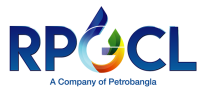 (A Company of Petrobangla)RPGCL Bhaban, New Airport Road, Plot-27, Nikunja-2Khilkhet, Dhaka-1229.Form of Application for Motor Cycle/By-Cycle Advance(To be filled by the applicant)I requested for the sanction of Motor Cycle/By-Cycle advance. I furnish below the following particulars:1.	Name in Full					:2.	Fathers’/Husbands’ Name			:3.	Present age					:4.	Designation					:5.	Dept./Div./Branches				:6.	Place of Posting				:7.	Date of Appoinment				:8.	Present Pay & Scale of Pay			:9.	Outstanding Advance of any			: (Mature & amount should be stated)10.	Total number of deduction per month	:(On all accounts such as income tax, provident fund, advance, loan etc.)11.	Total number of installment by which the advance is proposed to be repaid	:12.	If service is on contact basis the date of expiry of the present contact		:13.	Special Claim (if any)				:Yours’ obediently